個案研討： 車後紅方燈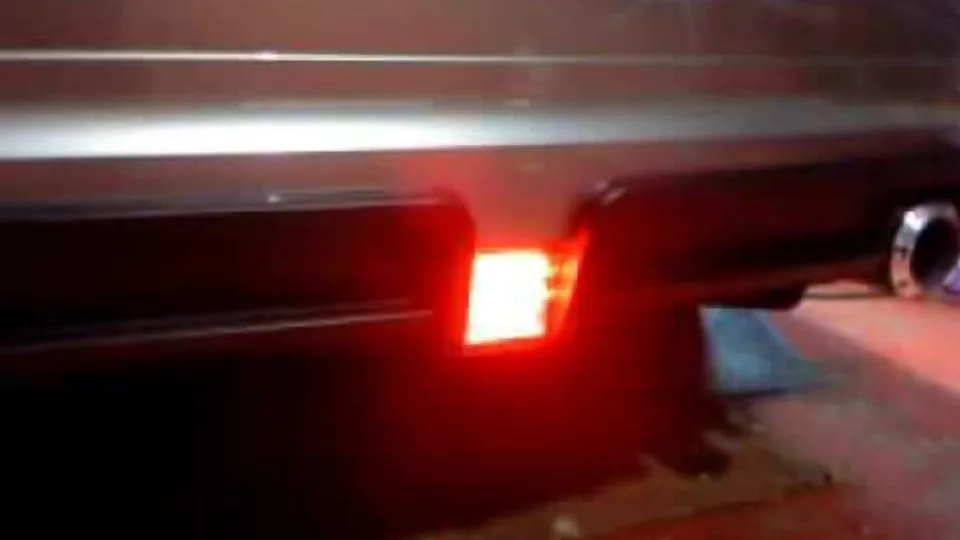 以下為一則新聞報導，請就此事件加以評論：車子內鍵按鈕小心別亂按！就有一名網友就發現車子後面底座有一顆方型紅燈，也不知道這燈的用途為何，好奇地上網詢問，立刻引來行家直言亂開這燈會觸法，領過很多紅單了；事實上，這燈亂開最高恐被罰3600元罰鍰。該名網友在臉書「爆廢公社」貼上一張照片，畫面中可見車面底座有一顆方型紅燈，而且發出紅色的亮光，愈看愈刺眼，讓他不解地詢問「這顆燈的作用是什麼，好像H牌的都有這顆，開陰暗一點的路後車都好茶目（台語：刺眼）。」  (2022/03/21 TVBS 新聞網)傳統觀點不少行家跳出來給解答：「後雨燈或是霧燈」、「號稱菊花燈」、「後霧燈，第三煞車燈，在於使用者如何接線都可以當」、「正常人是改成後霧燈，屁孩是改成煞車燈跟爆閃燈」、「有些原廠就有標配後霧燈，但有些是另外加裝當煞車燈」。另也有人怒嗆：「後霧燈，雨霧時開的，平時開會被檢舉」、「方便檢舉用的好物」、「這是F1殺（煞）車燈，限台灣道路屎（使）用」、「非雨霧天氣開就檢舉他，很多都改煞車連動超煩的」、「這就檢舉專用燈，幫助回廠驗車的」。事實上這顆燈叫做後霧燈，並不是任何時候都可以打開，平常亂開恐觸法。根據《道路交通安全規定》第109條規定「非遇雨、霧時，不得使用霧燈」、《道路交通管理處罰條例》第42條規定「汽車駕駛人，不依規定使用燈光者，處新台幣1200元以上3600元以下罰鍰。」人性化設計觀點    看來這是顆後霧燈，因為無霧時開啟會刺眼，影響後車駕駛視線，因此亂開此燈會被開罰。看來此後霧燈是在有霧時給後車看的，以免發生追尾事故。    看了報導，我們推測：後霧燈還不是標配。 還有不少人不知道其功能，可見現在仍不普及。有人亂開被罰過。有人被刺眼的亮光照射過。既然此產品本應是在大霧時避免追尾的人性化設計，或許是台灣大霧天氣較少，加上有人耍炫才會出現這些問題。    我們建議，將此裝置列為標配的製造商，必須在使用說明書上特別標明，且要求業務員賣車時特別向客戶說明清楚，並與前霧燈共用開關，且在開關處加上文字或圖案，使人不需翻查說明書就能理解。如果是加裝作為後霧燈使用的，要在開關和燈旁貼上標示；如果是作為後煞車燈使用的，就不允許使用爆閃燈泡，否則開罰並強制拆除。    同學們，你見過或知道這種後霧燈的設計嗎？有實際的體驗嗎？有補充看法嗎？請提出分享討論。